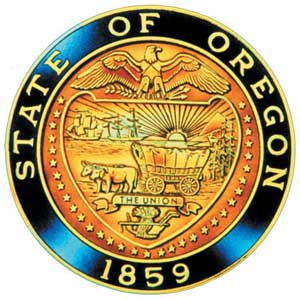 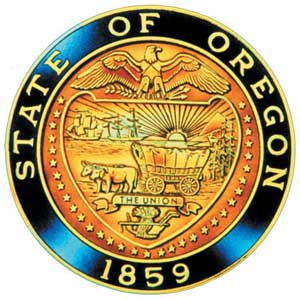 Oregon Youth Development CouncilMay 4, 20189:30 a.m. – 12:00 p.m. Education Northwest101 SW Main Street #500 Portland OR 97204                QUARTERLY MEETING TENTATIVE AGENDA1.  Call to Order	    Celeste Janssen, Chair2. Rollcall Karen Wilkes, Executive Assistant 3. Introduction of Director Serena Stoudamire Wesley         Lindsey Capps, Chief Education Officer 4.  Approval of December 14, 2017, Meeting Summary                                                         5.  Public Testimony – Limited to three minutes for each participant6.  Juvenile Justice Committee Report                                                         Committee Chair Chief John Teague and         Anya Sekino, Juvenile Crime Prevention Manager      7a. JJDP Act Compliance Report – Ryan Shands, Federal Compliance Monitor     7b. DMC Reduction Plan Update – Bobby Bridges, DMC Coordinator      7c. FY 2018-2020 Juvenile Justice and Delinquency Prevention Plan -Action      7d. Juvenile Detention Guidelines – Update 7.  YDC Administrative Rules - first drafts                                                                                  Mark Mayer, ODE Office of Government and Legal Affairs 8.  2018 Short Legislative Session Update         Bill T. Hansell, Youth Advocate                                 9. National Network 4 Youth Summit Report         Janet Arenz, Council Member 10. Questions and Next Steps NEXT QUARTERLY MEETING: TBD 	Note: All meetings of the Youth Development Council are open to the public and conform to Oregon public meeting laws. Staff respectfully requests that you submit 25 collated copies of written materials at the time of your testimony.  Persons making video or audio presentations are asked to contact Karen Wilkes at Karen.J.Wilkes@state.or.us 24 hours prior to the meeting. ADA accommodation requests should be made at Karen.J.Wilkes@state.or.us 